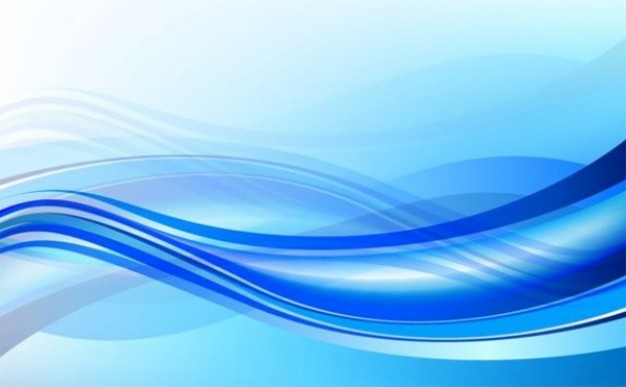 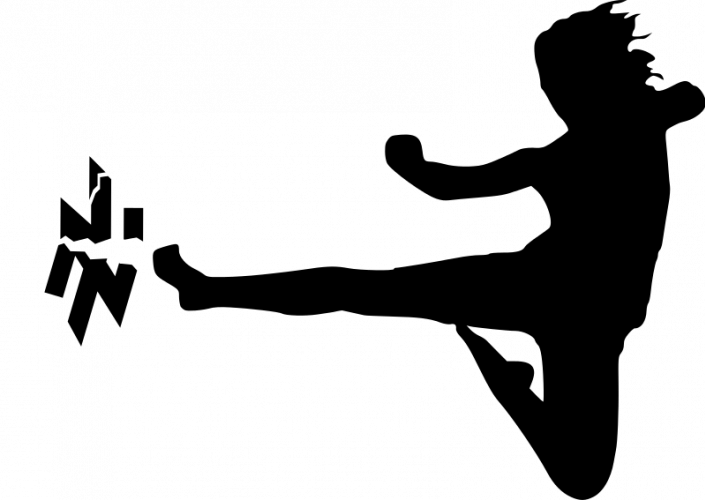   FIERA DELLO SPORT … stile di vita3/4/5 ottobre 2014                    Vercellifiere – Caresanablot (VC)“Da sempre si dice che lo sport  sia una palestra di vita che trasmette valori importanti per la salute e per una giusta cultura .È  con questo spirito e con questo intento che la nostra “FIERA dello SPORT” vuole dare vita a una tre giorni all’insegna del divertimento e della scoperta del mondo sportivo a 360°.”Laura MusazzoVENERDì 3 OTTOBRESABATO 4 OTTOBREDOMENICA 5 OTTOBREMATTINAMATTINAMATTINACorso di Formazione  Docenti Scuola              "Progetto 150 Giochi Storici"Convention Regionale                                                  "Special Olympics"Corso di Formazione Docenti scuola                        delle Province di Vercelli, Biella, Novara                                                    A cura della federazione Italiana PesisticaCorso di Formazione Docenti Scuola                              di Sicurezza Stradale  +Sport                                                   "Progetto Pluriennale Regionale TI MUOVI"Convegno Medico scientifico                     "L'importanza dell'alimentazione"                               Tavola Rotonda "Il riso nella dieta dello Sportivo" Tavola Rotonda "Quando lo Sport diventa mito?"Corso di Formazione  A cura della Scuola Regionale Dello Sport  CONI Piemonte IL RUOLO DEL DIRIGENTE SPORTIVO ASPETTI FISCALI ED AMMINISTRATIVISpecialOlympics“a tu per tu”  turismo per disabilita’FEDERAZIONE FIH FORMAZIONE DOCENTI EDUCAZIONE FISICAPOMERIGGIOPOMERIGGIOPOMERIGGIO        Centro Sperimentale Sicurezza Stradale               Sport TecnologiciConvegno sul Tai Chi                                                              A cura dell'Accademia Italiana Kung Fu Taiji Quan Shen Qi Kwoon TaiPremiazione Torneo cat.pulcini Robotica ROBO CUP JUNIORSCUOLE IN RETE                                               A cura della Scuola Regionale  Dello Sport CONI Piemonte (?)Seminario  a cura dell’UNIVERSITA’ Cattolica di Milano in rete con le scuole della Provincia                                                                                      "Prevenire il disagio nella interazioni con bambini e adolescenti. Le emozioni come risorse del benessere."Premiazione Concorso scuola                                               "Correndo in Fiera "                                                Premiazione torneo interforze esercitoVENERDì 3 OTTOBRESABATO 4 OTTOBREDOMENICA 5 OTTOBREMATTINAMATTINAMATTINA"Correndo in fiera"                                                            Progetto MIUR - CONI - Sessione danza a cura delle Scuole DanzaCorsa 10 Km                                                                                          A cura del CUS Piemonte Orientale"Bicciolandia" - Il Gioco                                                                Attività ludico motoria Progetto ScuolaGara Pesistica                                                                                       A cura della Federazione Italiana PesisticaCalcio Balilla Umano                                                                           A cura del CUS Piemonte OrientaleEsibizione A.S.D. Skating VercelliEsibizioni di Zumba, Hip Hop e Ginnastica Ritimica a cura delle Federazioni e Societa’Dimostrazioni di Baseball                                                  Federazione Italiana Baseball e Softball"Biciclettando sull'argine"                                                                A cura delle Federazione Ciclistica Italiana e delle Associazioni Agricole di CategoriaGara di Robotica  Dance e Soccer                                                                                     A cura della rete Scuola Robo Cup JuniorTorneo di Calcio "Piccoli Amici"POMERIGGIOPOMERIGGIOPOMERIGGIOTorneo di Pallavolo                                                                Federazione Italiana di PallavoloTorneo Interforze di Calcio a 5Presso il Campo Belvedere Sessione di ZumbaTorneo di Pallacanestro                                                        Federazione Italiana PallacanestroGara di Tiro con l'Arco                                                                                          A cura della Federazione Italiana Tiro con L'arcoTorneo di Pallavolo                                                            Federazione Italiana di Pallavolo"Scherma per bambini"                                                         Federazione Italiana SchermaGara Pesistica                                                                                       A cura della Federazione Italiana PesisticaTorneo di Pallacanestro                                                   Federazione Italiana Pallacanestro"Zumba kids"                                                                         Gruppo Zumba VercelliRassegna di Danza“gicando in sicurezza”
Manifestazione ludico sportiva a cura del Corpo Nazionale Vigili del Fuoco – Comando di VercelliGame Zone                                                                                                     A cura del CUS Piemonte OrientaleGame Zone                                                                                           A cura del CUS Piemonte OrientaleDimostrazioni di Arti Marziali                                                                    a cura della Federazione Italiana Judo, Lotta, Karate e Arti MarzialiGara di Robotica                                                                                              A cura della rete Scuola Robo Cup JuniorSessione di Bike Cycling                                                                               A cura delle Palestre del TerritorioDimostrazioni di Brazilian Jujitsu                                                                     A cura della Federazione Italiana Grappling Mixed Martial Arts Esibizione A.S.D. RollerblotSessione di Cross Fit e Movida FitnessGame Zone                                                                                            A cura del CUS Piemonte OrientaleBalli Latino AmericaniSessione di Bike Cycling                                                                               A cura delle Palestre del TerritorioEsibizione A.S.D. Skating VercelliSessione di Cross Fit e Movida FitnessEsibizione A.S.D. RollerblotDimostrazioni di Boxe                                                                   Federazione Pugilistica ItalianaLegenda:Esibizione A.S.D. Skating VercelliEsibizione A.S.D. Rollerblot